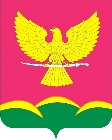 АДМИНИСТРАЦИЯ НОВОТИТАРОВСКОГОСЕЛЬСКОГО ПОСЕЛЕНИЯ ДИНСКОГО РАЙОНАПОСТАНОВЛЕНИЕот 20.09.2023                                                                                          № 1111станица НовотитаровскаяО признании утратившим силу постановления администрации Новотитаровского сельского поселения Динского района от 04.07.2023 г. № 535 «О введении особого противопожарного режима на территории Новотитаровского сельского поселения Динского района в летний пожароопасный период 2023 г.»В соответствии с Федеральным законом от 06.10.2003 г. № 131-ФЗ «Об общих принципах организации местного самоуправления в Российской Федерации», в соответствии с уставом Новотитаровского сельского поселения, п о с т а н о в л я ю:1. Признать утратившим силу:1.1 Постановление администрации Новотитаровского сельского поселения Динского района от 04.07.2023 г. № 535 «О введении особого противопожарного режима на территории Новотитаровского сельского поселения Динского района в летний пожароопасный период 2023 г.».2. Начальнику отдела ЖКХ, транспорта, малого и среднего бизнеса Новотитаровского сельского поселения (Бондарь) разместить настоящее постановление и обнародовать на официальном сайте администрации Новотитаровского сельского поселения Динского района – www.novotitarovskay.info  3. Контроль за выполнением настоящего постановления оставляю за собой.4. Постановление вступает в силу со дня его подписания.Исполняющий обязанности главыНовотитаровского сельского поселения                                         Г.Н. Черныш